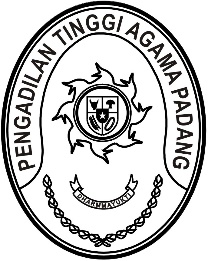 Nomor     	: W3-A/    /OT.00/1/2022	4 Januari 2022Lampiran	: -Perihal	:	Ralat Undangan Yth. Wakil Ketua PTA Padang;Panitera PTA Padang;Sekretaris PTA Padang;Kepala Bagian PTA Padang;Kepala Subbagian PTA Padang;Panitera Muda PTA Padang;Analis Perencanaan, Evaluasi dan Pelaporan PTA PadangMenyusul surat kami Nomor W3-A/156/OT.00/1/2022 tanggal 4 Januari 2022 perihal Undangan, dengan ini kami sampaikan beberapa perubahan terkait rapat penyusunan program kerja, sebagai berikut:Semula: Hari/Tanggal	: Rabu/ 5 Januari 2022 Jam			: 09.00 WIB s.d. selesai Menjadi: Hari/Tanggal	: Kamis/ 6 Januari 2022 Jam			: 09.00 WIB s.d. selesai                                Tempat	: Ruang Rapat Pimpinan				  Pengadilan Tinggi Agama PadangDemikian disampaikan dan terima kasih.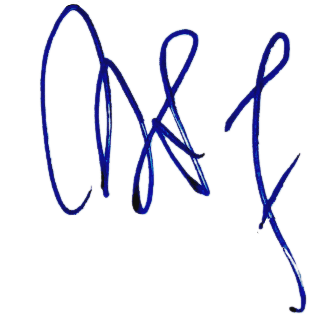 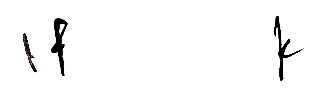 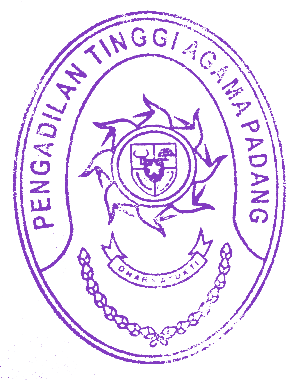 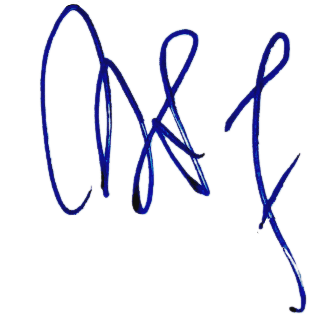 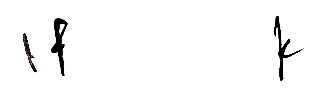 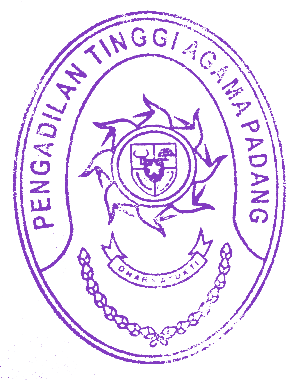 								Wassalam,								Ketua,								 Zein Ahsan